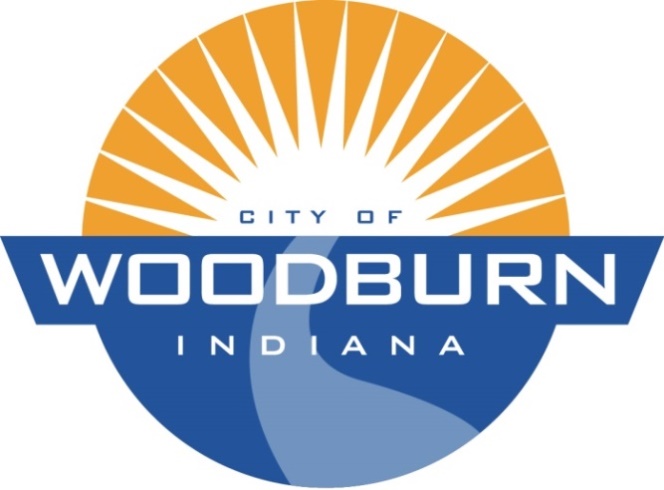 Board of Works and Public Safety:Commencing at 5:30pm under the direction of Mayor Joseph KelseyBoard Members: Kevin Heckley, Mark HoeppnerPolice Chief: Randall DuhamellSuperintendent: Ryan WallsClerk-Treasurer/Secretary: Timothy CumminsOld Business:		2019 Utility Budget DiscussionNew Business:		SRF Draws # 23 and 24Public Hearing RE: Sale of Ind. Park LandAdditional Items:	Bill McDonalds for Meter ReplacementCommonwealth Proposal for new WellCommonwealth Utility AnalysisTHE AGENDA FOR THE BOARD OF WORKS AND PUBLIC SAFETYANDTHE AGENDA FOR THE COMMON COUNCILFORMONDAY, AUGUST 20TH, 2018Common Council:Commencing at 7:00pm under the direction of Mayor Joseph KelseyCouncil Members: Michael Martin, John Renner, Dean Gerig, Daniel Watts, Michael VoirolPolice Chief: Randall DuhamellSuperintendent: Ryan WallsClerk-Treasurer/Secretary: Timothy CumminsOld Business:2019 Budget DiscussionNew Business:	Res. 18-228 (Stellar Community Financial Commitment)Res. 18-229 (ADA Coordinator)Res. 18-230 (Sale of Ind. Park Land)Additional Items:Consideration of BOW recommendations RE: Sale of Ind. Park LandAllen County Interlocal Agreement RE: Bridge Inspection